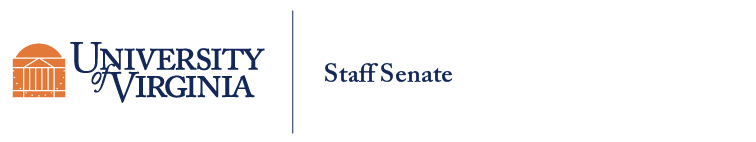 Staff Senate Meeting Thursday, February 22, 2024, 10:00 to 11:30 a.m. at Carruthers Hall and ZoomOur Agenda:Welcome and General AnnouncementsStaff Appreciation Breakfast, March 6,  2024,  from 7 – 9:00 a.m.Hoos Making an Impact – We have two prospective winners. Luncheon is March 20, 2024, from noon to 1:30 p.m., at The Colonnade Club.Staff Senate Forum, April 4, 2024, from 10:00 – 11:30 a.m., Rotunda Dome Room with President Ryan, J.J. Davis, and John KoskyStaff Senate Vice President’s Luncheon at Harrison Small Library, April 26, 2024, from noon to 1:00 p.m. with John Kosky, Alice Raucher, Colette Sheehy, Augie Maurelli, Kevin McDonald, and Kelly Doney. Staff Senate Luncheon, June 10, 2024, from noon to 1:00 p.m. at the Kimpton The Forum Hotel. President Ryan, J.J. Davis, John Kosky, and Augie Maurelli will attend. Elections – Please be recruiting in your respective departments/units for new Senators and be thinking of running for the Senate’s Executive Board; getting more deeply involved. Guest speaker: Ben Allen, Executive Director, Equity Center – President’s Council Initiatives (10:15 a.m. to 11:00 a.m.)AdjournmentMeeting opened at 1 p.m. virtually and in-personCo-chairsPatrick Wood – FinanceAdam Richard - Arts & SciencesStaff Appreciation Breakfast, March 6, 7 a.m. to 9 a.m.Patrick Wood, Gabriella Laskey (Medicine) and Rick Willis (President, DEI) will be manning the Staff Senate table. (Others are welcome!)Hoos Making an Impact – Still working on this with Admin. Two potential winners. March announcement, lunch with Senior Administration at the Colonnade Club.Staff Senate Forum, April 4 – Rotunda Dome Room. Senior Administration officials participating. John Kosky, vice president and chief human resources officer, wants senators to meet leadership and understand what they do and how they do it. Networking, participation. Please come with questions rather than comments. Need an idea of how many staff senators will be parking in Central Garage (Please send note to Patrick Wood).Survey to go out to 7000+ staff to solicit questions for the Forum to get four questions to submit to administration prior to the meeting. Lottery for staff to attend the Forum in person to come later.  First time Staff Senate is running the meeting. Staff Senate Vice President’s Luncheon at Harrison Small Library, April 26, 2024, is an opportunity to meet with Senior Staff in a collegial, casual setting. The Senate will greet, eat and meet with senior staffers to understand a bit more about the people and process in upper management.Staff Senate Luncheon, June 10 – noon to 1 p.m. at the Grove Ballroom III in the Forum Hotel. Please arrive early so everyone can be seated and ready to listen.Elections – Please be recruiting in your respective departments. SPEAKERBen Allen, Executive Director, Equity Center – President’s Council InitiativesDiscussing Community partnership with the Equity CenterHistory of Equity Center	How do we redress history of social inequality at the University?		Work: Tangible and Equitable		Displaced black individuals due to urban renewal.	State of Poverty report – survival salary in Area is $33K	In all counties black families are about 25% of families in poverty		Basics for Survival:  Jobs, food, electricity, housing, internetMap of Shelter in Place representing an hour in any direction of C’villeThe most-burdened area of inequity in less than one mile from UVA Grounds.Strategic Plan at UVA	Be a strong partner with and good neighbor to the C’ville region.		Overview of President’s Council and Equity Center Work			Feb. 2019 – What should the University be working on?				Establish the Equity Center				Establish Pres. Council – to work on key areas				Establish systems that measure progress		Made up of local stakeholders-  Affordable housing – 135 acres (three sites) donated for affordable housing.Early education – Local economy – IncubatorPipelines and pathways – workforce development to break down barriers toemployment at UVA. Connect to community organizations: Resume, transportation, etc.	Public health – focus on violence prevention.Community safety – Safety working group: County, City, UVA mental health  youth programming  reducing gun violence  Mentoring Karsh Institute for Democracy – Looks at threats to democracy.   To have a democracy, we need to help the community with   strategic partnerships.Nurturing Authentic partnershipsCommunity engagement - ScholarshipInvestment by the UniversityResource KnittingYouth Power – Facilitate access to better educational opportunities	7th grade to 12th grade – 200 kids nowMentoring TutoringField TripsJobsLocal not for profits want the programing. UVA provides the data as an assist to local organizations.Peer engagementProviding shelter, food, structure, mentoring…Example of Programming: work at Blue Ridge Detention Center. Every child is male. Every child is black and brown. 25 of 30 were either shot or involved in a shooting. Connect youth with Mentors.Starr Hill Pathways        Identity, College and Career, Leadership & WellnessYoung ladies wanted to visit a college needed money. 		Fundraising – Sold concessions at UVA football gamesStarr Hill Pathways – career and college exploration as rising 7th graders through high school. Academic Year Enrichment	Year-round pathway explorationKnitting and Partnership with school leaders and community-serving groups.Mentors – UVA Students paid for counseling/programmingKids who have been in the program for three years see UVA as a friend.General discussion about affordable housing. Barriers/needs to mission. Redress inequities of past. Program is free. There is some funding for youth programs: camps, sports camps…Now at the point where the organization can speak with stakeholders about what. Need more nurturing collaborators. Hopefully to fund a full-time team to get the word out. Important to have a relationship with administration. Build on successes. Have to show how the program is beneficial to UVA as well as the community.Training and Onboarding Survey Results	Adam RichardWe now have data and results been delivered to John Kosky. Looking for equity and parity in jobs and there needs to be improvement in training and onboardingConstituency Corner Leah Gould (Law) – last meeting as she is moving to Chicago.11:23 adjourned